Частное дошкольное образовательное учреждение детский сад «Золотой петушок» закрытого акционерного общества племзавод «ИРМЕНЬ»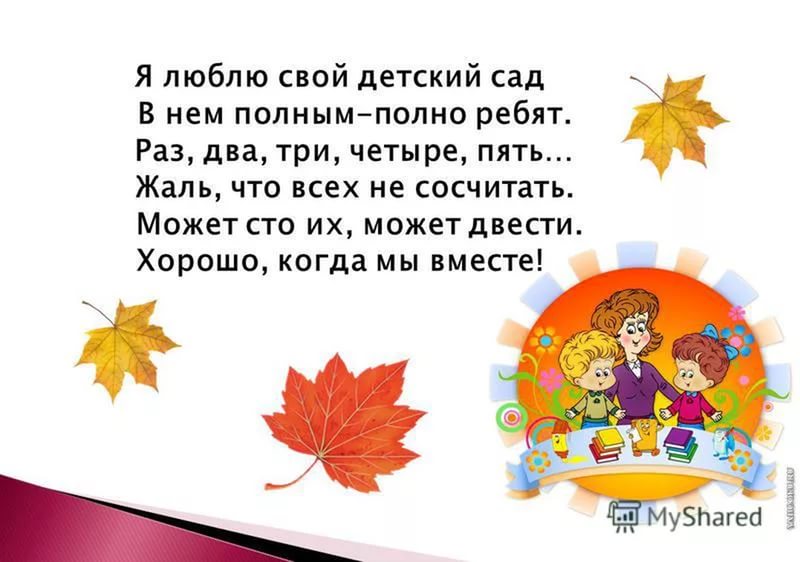 ПУБЛИЧНЫЙ ДОКЛАДЗа  2019 учебный годДетский сад «Золотой петушок» ЗАО племзавод «ИРМЕНЬ»                                                                     Заведующая детским садом:                                                                 Мартюшова  Татьяна Александровна                                            Предлагаю вашему вниманию Публичный информационный доклад, в котором представлены результаты деятельности ДОУ за 2018-2019 учебный год. В моем  сообщении содержится информация о том, чем живет ДОУ, как работает, чего достигло, какие потребности и проблемы администрация и коллектив учреждения надеется решить  в текущем году. Главными задачами публичного доклада, как средства информирования общественности, являются:- Повышение открытости дошкольного образовательного учреждения- Удовлетворение информационной потребности различных групп пользователей: это и родители, и педагоги, Учредитель ДОУ (ЗАО племзавод «ИРМЕНЬ»).Общая характеристика организацииСовременное название ДОУ -  Частное дошкольное образовательное учреждение детский сад «Золотой петушок» закрытого акционерного общества племзавод «ИРМЕНЬ»Сокращенное наименование учреждения: детский сад «Золотой петушок» ЗАО племзавод «ИРМЕНЬ»Учреждение осуществляет педагогическую деятельность на основании выданной  Министерством образования и науки и инновационной политики Новосибирской области лицензии № 10002 от 28 октября 2016 года.Детский сад рассчитан на 9 возрастных групп, проектная мощность 180 мест. На сегодняшний день функционирует 6 групп — 102 ребенка.В ДОУ создана нормативно-правовая база, разработана «Программа развития ДОУ до 2021», Коллективный договор ДОУ, «Основная образовательная программа учреждения»,  Устав ДОУ -  регламентирует цели и задачи, организационную структуру, а также индивидуальные особенности деятельности детского сада и локальные акты детского сада.Учредителем Учреждения  является закрытое акционерное общество  ЗАО племзавод «ИРМЕНЬ» .Учреждение является частным учреждением, созданным Учредителем для реализации общеобразовательной программы дошкольного образования, обеспечивающее воспитание, обучение, присмотр, уход и оздоровление детей в возрасте от 2 до 7 лет родителей, работающих в ЗАО племзавод «ИРМЕНЬ».В ДОУ создана необходимая материальная база и условия для образовательной и воспитательной работы, накоплен опыт работы, позволяющий заложить фундамент знаний воспитанников.Состояние управления обеспечивает развитие ДОУ в соответствии с современными требованиями ФГОС ДО. Сформировано единое целевое образовательное пространство. Назначение образовательного учреждения в 2018-2019 учебном годуСистема ДЕВИЗ: «Думать вместе и действовать сообща»Цель учреждения: Осуществление образовательного процесса путем обеспечения преемственности между дошкольным и начальным общим образованием, создание оптимальных условий для охраны и укрепления здоровья, физического и психического развития детейЗадачи учреждения:охрана жизни и укрепление физического и психического здоровья детей;обеспечение познавательно-речевого, социально-личностного, художественно-эстетического и физического развития детей;воспитание гражданственности, уважения к правам и свободам человека, любви к окружающей природе, Родине, семье;осуществление необходимой коррекции недостатков в речевом развитии детей;взаимодействие с семьями детей для обеспечения полноценного развития детей;оказание консультативной и методической помощи родителям по вопросам воспитания, обучения и развития детейОЖИДАЕМЫЙ РЕЗУЛЬТАТ: создание комфортной среды в ДОУ, в которой каждый участник педагогического процесса может реализовывать свои возможности, а именно: сохранять свое здоровье, развивать индивидуальные способности, склонности, интеллект, самостоятельность, а также умение осуществлять управление и контроль над собственной здоровьесберегающей деятельностью.Управления образовательного учреждения.В соответствии с Федеральным законом  «Об образовании» органы самоуправления ДОУ представлены следующим образом:- общее собрание трудового коллектива- родительские комитеты- профсоюзный комитет ДОУ- совет педагогов ДОУУправление ДОУ строится на принципах  открытости и демократичности.Отношения между ДОУ и родителями (законными представителями) воспитанников регулируются договором с родителями, согласно Уставу  дошкольного образовательного учреждения.Отношения между ДОУ и Учредителем регулируются действующим законодательством Российской Федерации, нормативно – правовыми документами.     Состав воспитанниковВ настоящее время в ДОУ функционирует шесть групп. Детский сад посещают воспитанники от 2 до 7-ми лет. Списочный состав на сегодняшний день -102 ребенка.  Контингент воспитанников формируется в соответствии с их возрастом. Комплектование групп воспитанниками осуществляется на основании Устава ДОУ, Правил приема детей в дошкольное образовательное учреждение.Социальный статус семей, дети которых посещают ДОУ детский сад «Золотой петушок»Справка о месте работе родителей В течение учебного 2018-2019 года уделялось особое внимание решению следующих задач:1.Продолжали  работу по сохранению и укреплению физического и психического здоровья воспитанников, совершенствовали  работу по интеграции оздоровительной и педагогической работы координируя профессиональную деятельность медиков, педагогов и специалистов для обеспечения сбалансированности различных видов деятельности детей, контроля над оптимальной учебной нагрузкой, а так же для реализации личностно - ориентированной модели взаимодействия педагогов и воспитанников.2. Создание психологически комфортной предметно – развивающей и речевой среды – как одного из главных условий полноценного общего и речевого развития дошкольников3. Продолжали  совершенствовать профессиональную компетентность педагогов в соответствии с требованиями ФГОС ДО по средством использования современных педагогических технологий.4. Повышали уровень мотивации родителей и их компетентность в области проблем воспитания, повышения качества образовательных услуг, развивая партнерство и сотрудничество.Образовательно - воспитальная работа с детьми строилась в соответствии с Федеральным государственным образовательным стандартом дошкольного образования, примерной основной образовательной программой ДО «От рождения до школы» и реализовывалась через Образовательную программу детского сада« Золотой петушок», парциальные программы воспитания и обучения детей, научно-методическую литературу, рекомендованную Министерством образования и науки РФ.  Концептуальными основами деятельности дошкольного заведения являлось обеспечение оптимальных и комфортных условий для системного комплексного воспитания и развития детей раннего и дошкольного возраста.Для решения поставленных задач педагогический коллектив использовал инновационные методики, современные образовательные технологии.Педагогический коллектив продолжал в течении учебного года изучать основные нормативно-правовые документы, регламентирующие деятельность образовательного  учреждения Российской Федерации в рамках решения годовых задач по повышению компетентности педагогов по изучению и внедрению ФГОС дошкольного образования.  На протяжении всего учебного года педагогический коллектив работал по созданию и усовершенствованию своих рабочих программ. Основная часть рабочих программ педагогов базируется на основе примерной образовательной программы «От рождения до школы, Вариативная часть включает ряд парциальных программ, определяющих направление работы ДОУ – оздоровительная физическая культура с элементами здоровьесберегающих технологий.      В течение 2018-2019 учебного года продолжалась работа педагогического коллектива в  направлении требований российского законодательства: документации, планирования, предметно-развивающей среды, учебно-методических пособий, вопросов самообразования. Вся работа методического кабинета планировалась согласно разделам годового плана. Методическая работа строилась на основе изучения нормативно-законодательной базы РФ, постепенного внедрения в работу требований ФГОС ДО, работе по самообразованию и повышения квалификации педагогов.  Также хотелось бы отметить, что  велась углубленная работа по проекту «Люблю тебя мой край родной» и большая работа педагогов и детей ( группа подготовительная и старшая группа) по патриотическому воспитанию .Проходили открытые мероприятия, открытые занятия, защита проектов , фотовыставки, с присутствием гостей из ЗАО племзавод «ИРМЕНЬ», родителей (папы, принимавшие участие в уборке урожая) по теме «Люблю тебя Мой край родной» (на примере родного села).- Было проведено открытое мероприятие, посвященное уборке урожая.На празднике присутствовал первый заместитель председателя ЗАО племзавод «ИРМЕНЬ» О.Ю. Бугаков, главный агроном Альберт М.А.; главный инженер Руднев М.Б.;  папы – механизаторы ЗАО племзавод «ИРМЕНЬ».Детям в группу  были подарены замечательные подарки ( модели современных тракторов, которые работаю на полях хозяйства). Работа по социально-коммуникативному развитию ( конкретно по патриотическому воспитанию  в нашем ДОУ велась всегда и сейчас продолжается работа по данному направлению).В настоящее время продолжает оставаться актуальной проблема развития речи детей. Для оказания практической помощи детям дошкольного возраста  в детском саду функционирует логопедический пункт. Основными задачами логопедического пункта являются:-осуществление необходимой коррекции речевых нарушений звукопроизношения у детей дошкольного возраста;- формирование и развитие фонематического слуха у детей с нарушениями речи;- своевременное предупреждение и преодоление трудностей речевого развития.Педагогический коллектив работает в тесном сотрудничестве между собой и с родителями воспитанников по решению данной проблемы.В период за 2018-2019 г.Повысился уровень готовности педагогов по внедрению ФГОС в образовательную деятельность детского сада; документация педагогов  почти соответствует требованиям современного делопроизводства;повысилась активность родителей в качестве участников образовательного процесса;поддерживается благоприятный психологический климат в коллективе.  Охрана и укрепление здоровья детейВ дошкольном учреждении выстроена система деятельности всего коллектива по сохранению здоровья детей.1.Состояние здоровья – антропометрия, медосмотры, заболеваемость, посещаемость.2. Структура и качество питания- безопасность продуктов, калорийность, обеспеченность йодированными продуктами, с – витаминизация.3. Соблюдение основных гигиенических требований  - освещенность, соблюдение теплового режима, наличие мебели, двигательная активность в режиме дня, качество прогулок на свежем воздухе круглый год и т.п.         В связи с этим система физкультурно-оздоровительной работы в ДОУ осуществляется в нескольких направлениях: с детьми, их родителями. Так, с детьми организуются подвижные игры, физкультурные занятия традиционные; занятия-соревнования; интегрированные с другими видами деятельности; физкультурно-спортивные праздники и развлечения, гимнастики, посещение соляной пещеры  в медпункте ЗАО племзавод «ИРМЕНЬ,  хождение на лыжах  и др.  Система закаливающих процедур: воздушное закаливание; хождение «по дорожкам здоровья», (профилактика плоскостопия); хождение босиком; максимальное пребывание детей на свежем воздухе.  С родителями – работа по укреплению здоровья, консультации. С воспитателями ДОУ проводятся мероприятия по формированию представлений о здоровом образе жизни, организации рациональной двигательной активности детей, созданию условий для реализации оздоровительных режимов.    В целях предупреждения распространения заболеваемости среди воспитанников ЧДОУ в осенне-зимне-весенний период, осуществлялись санитарно-профилактические мероприятия по предупреждению и профилактике ОРВИ и гриппа:сформирован план мероприятий по предупреждению гриппа и ОРВИ;усилен контроль за качеством проведения утреннего фильтра;проведена вакцинация детей (55%) и работников (75%);Используемая система закаливающих процедур позволяет повысить сопротивляемость организма ребенка к воздействию внешних факторов, что позволяет стабилизировать состояние здоровья воспитанников.•    Медицинское обслуживание детей ДО осуществлялось   медсестрой Илькаевой Ольгой Валерьевной.Для осуществления медицинской деятельности в ДОУ имеется лицензия № ЛО -54-01-004127 от 21 октября 2016 года (бессрочная) по осуществлению доврачебной медицинской помощи по: сестринскому делу в педиатрии. Для лечебно - оздоровительной работы имеется медицинский блок, состоящий из медицинского кабинета, прививочного и изолятора, профилактические осмотры детей проводятся в соответствии с нормативными документами.Проблема здоровья воспитанников становиться приоритетным направлением развития образовательной системы современного дошкольного образования, стратегическая цель которой – воспитание и развитие свободной жизнелюбивой личности, обогащенной научными знаниями о природе и человеке, готовой к созидательной творческой деятельности и нравственному поведению, Ведущими задачами детского сада являются: сохранение, укрепление и охрана здоровья детей, повышение умственной и физической работоспособности, предупреждение утомляемости.  Для успешного решения этих задачи  использовались различные средства физического воспитания и оздоровления в комплексе: рациональный режим, питание, закаливание (в повседневной жизни; специальные мероприятия по закаливанию) и движение (утренняя гимнастика, минутки здоровья, гимнастики пробуждения, физкомплексы, спортивные игры, досуги, физкультурные занятия, хождение на лыжах старшие и подготовительные группы – 2 раза в неделю, посещение бассейна в учебный период – 2 раза в неделю все возрастные группы, летом все группы каждый день). Во всех группах обновлены центры физического развития, где расположены современные и нетрадиционные физические пособия.   Повысился уровень проведения физкультурно-оздоровительной работы.     Физкультурно-оздоровительная  работа строилась на основе анализа заболеваемости, диагностических данных состояния здоровья детей, уровня их физического развития. На протяжении всего учебного года осуществлялось постоянное наблюдение за состоянием здоровья детей, за выполнением санитарно-гигиенических норм проведения занятий, режимных моментов, прогулок. Анализируя работу по физическому воспитанию и оздоровлению, следует отметить, что работа ведется во всех группах. Медицинским работником определены группа здоровья детей:Посещаемость за 2018 год. Число дней работы организации за период: 222Число дней, проведенных воспитанниками в группах – 19.543Среднегодовая численность воспитанников – 88 детейПропущено по болезни- 1.263Пропущено по другим причинам  - 1.372Всего пропущено детьми – 2.635Из них отпуска родителей – 600 днейВ среднем каждый ребенок пропустил по 12 днейПропуски по болезни в среднем –11 дней.Посещаемость в 2018 году была лучше.Посещаемость за 2019 год. ( с января по декабрь)Число дней работы организации за период: 228Число дней, проведенных воспитанниками в группах – 20 785Среднегодовая численность воспитанников – 91 детейПропущено по болезни- 1.093Пропущено по другим причинам  - 1.098Всего пропущено детьми – 2.191Из них отпуска родителей – 648 днейВ среднем каждый ребенок пропустил по 12 днейПропуски по болезни в среднем – 9 дней.По сравнению с 2018 учебным годом посещаемость получилась  лучше.Детодней больше по сравнению с 2018 годом на 1. 242.По болезни тоже было пропущено детьми меньше на 170 детодней.Посещаемость в 2019 году была лучше по сравнению с 2018годом.Вывод:      Такие показатели свидетельствует о налаженной системе работы, повышении качества профилактической работы по оздоровлению детей, в том числе за счет создания предметно-развивающей среды, организации системы физкультурно-оздоровительной работы, использования здоровьесберегающих технологий, организацию рационального питания, соблюдения санитарно-гигиенических условий, использование естественных факторов природы.  Общее санитарно-гигиеническое состояние дошкольного образовательного учреждения соответствует требованиям СанПиН.Дальнейшие задачи:1.Продолжать   систематизировать оздоровительную работу, усилить контроль за работой воспитателей по данному направлению.2.Активизировать все формы оздоровительных мероприятий для укрепления здоровья детей и по профилактике ОРВИ.3. Путем работы с родителя повысить процент прививаемости детей от гриппа.Проблема с бассейном: очень часто вода не соответствует санитарным требованиям (ржавая), много занятий выпадает из графика ( январь, февраль…. особенно, вопрос решается на высшем уровне, все специалисты в курсе, сами не можем эту проблему решить).И еще одна проблема : мы ее решать начали еще в ноябре 2019 года: с 1 января 2020 года вступил в силу закон о обязательной передаче данных лекарственных препаратов  в систему МДЛП  В соответствии сданными изменениями в законодательстве, все организации  , имеющие лицензии на медицинскую деятельность,  должны передавать данные  в Федеральную государственную систему «Мониторинг движения лекарственных препаратов»( МДЛП) . Нам необходимо было внедрить специальный электронный документооборот Что на этом этапе? нужно будет рассказать?)Это проблема оказалась, никто ничего толком не объяснял, но делать необходимо ( Должен был заниматься этим специалист по здравоохранению Гудков В.В., подключали и Авраменко В.В., Сапай А.Н., Журбенко С.А.)Основные формы работы с родителями (законными представителями)Семья – уникальный первичный социум, дающий ребенку ощущение психологической защищенности, «эмоционального тыла», поддержку, безусловного безоценочного принятия. В этом непреходящее значение семьи для человека вообще, а для дошкольника в особенности.Семья для ребенка - это ещё и источник общественного опыта. Здесь он находит примеры для подражания, здесь происходит его социальное рождение. И если мы хотим вырастить нравственно здоровое поколение, то должны решать эту проблему «всем миром»: детский сад, семья, общественность.Поэтому не случайно в последние годы начала развиваться и внедряться новая философия взаимодействия семьи и дошкольного учреждения. В основе ее лежит идея о том, что за воспитание детей несут ответственность родители, а все остальные социальные институты призваны поддерживать и дополнять их воспитательную деятельность.Главная цель педагогов дошкольного учреждения – профессионально помочь семье в воспитании детей, при этом, не подменяя ее, а дополняя и обеспечивая более полную реализацию ее воспитательных функций:развитие интересов и потребностей ребенка;распределение обязанностей и ответственности между родителями в постоянно меняющихся ситуациях воспитания детей;поддержка открытости во взаимоотношениях между разными поколениями в семье;выработка образа жизни семьи, формирование семейных традиций;понимание и принятие индивидуальности ребенка, доверие и уважение к нему как к уникальной личности.Данная цель реализуется через следующие задачи:воспитание уважения к детству и родительству;взаимодействие с родителями для изучения их семейной микросреды;повышение и содействие общей культуры семьи и психолого-педагогической компетентности родителей;оказание практической и теоретической помощи родителям воспитанников через трансляцию основ теоретических знаний и формирование умений и навыков практической работы с детьми;использование с родителями различных форм сотрудничества и совместного творчества, исходя из индивидуально-дифференцированного подхода к семьям.Работу с родителями следует строить, придерживаясь следующих этапов.Продумывание содержания и форм работы с родителями.Установление между воспитателями и родителями доброжелательных отношений с установкой на будущее деловое сотрудничество.Формирование у родителей более полного образа своего ребенка и правильного его восприятия посредством сообщения им знаний, информации, которые невозможно получить в семье и которые оказываются неожиданными и интересными для них.4.Ознакомление педагога с проблемами семьи в воспитании ребенка. 5.Совместное с взрослыми исследование и формирование личности ребенка. На данном этапе планируется конкретное содержание работы, выбираются формы сотрудничества.Коллективные (массовые) формы подразумевают работу со всем или большим составом родителей ДОУ (группы). Это совместные мероприятия педагогов и родителей. Некоторые из них подразумевают участие и детей.Индивидуальные формы предназначены для дифференцированной работы с родителями воспитанников.Наглядно-информационные - играют роль опосредованного общения между педагогами и родителями.В настоящее время сложились устойчивые формы работы детского сада с семьей, которые в дошкольной педагогике принято считать традиционными. Это формы работы проверенные временем. К таким формам можно отнести педагогическое просвещение родителей.Особой популярностью, как у педагогов, так и у родителей пользуются нетрадиционные формы общения. Они направлены на установление неформальных контактов с родителями, привлечение их внимания к детскому саду. Родители лучше узнают своего ребенка, поскольку видят его в другой, новой для себя обстановке, сближаются с педагогами..1.Познавательные формы взаимодействия с родителямиДоминирующую роль среди форм общения педагог - родители по сей день продолжают играть познавательные формы организации их взаимоотношений.По-прежнему в этой группе лидируют следующие традиционные коллективные формы общения: родительские собрания, тематические консультации, педагогические советы с участием родителей, Круглый стол , открытые занятия с детьми , различные презентации, педагогические беседы,индивидуальные консультации педагогов и т.п.2. Досуговые формы взаимодействия с родителямиДосуговые формы организации общения призваны устанавливать теплые неформальные отношения между педагогами и родителями, а также более доверительные отношения между родителями и детьми. В дальнейшем педагогам проще налаживать с ними контакты, предоставлять педагогическую информацию.Праздники, утренники, мероприятия (концерты, соревнования). К данной группе форм относятся проведение педагогами дошкольных учреждений таких традиционных совместных праздников и досугов, как «Встреча Нового года», «Рождественские забавы», «Масленица»,«Праздник мам», «Праздник к 23 фывраля», «Праздник урожая»,  Такие мероприятия  помогают создать эмоциональный комфорт в группе, сблизить участников педагогического процесса. Родители могут проявить смекалку и фантазию в различных конкурсах. Они могут выступать в роли непосредственных участников: участвовать в составлении сценария, читать стихотворения, петь песни, играть на музыкальных инструментах и рассказывать интересные истории и т.д.Выставки работ родителей и детей, семейные вернисажи. Такие выставки, как правило, демонстрируют результаты совместной деятельности родителей и детей. Это важный момент в построении взаимоотношений между ребёнком и родителем и значимый для воспитателя (повышение активности родителей в жизни группы, один из показателей комфортности внутрисемейных отношений). 3. Наглядно-информационные формы взаимодействия с родителями.Данные формы общения педагогов и родителей решают задачи ознакомления родителей с условиями, содержанием и методами воспитания детей в условиях дошкольного учреждения, позволяют правильнее оценить деятельность педагогов, пересмотреть методы и приемы домашнего воспитания, объективнее увидеть деятельность воспитателя. записи на магнитофон (диктофон) бесед с детьми,видеофрагменты организации различных видов деятельности, режимных моментов, занятий;фотографии,выставки детских работ,стенды, ширмы, папки-передвижки. Главная задача данных форм работы - познакомить родителей с условиями, задачами, содержанием и методами воспитания детей в ДОУ (группе) и способствовать преодолению поверхностного суждения о роли детского сада, оказывать практическую помощь семьеУголок для родителей. Невозможно представить детский сад без красиво и оригинально оформленного родительского уголка. В нем размещается полезная для родителей и детей информация: режим дня группы, расписание занятий, ежедневное меню, полезные статьи и справочные материалы-пособия для родителей. Выставки, вернисажи детских работ. Их цель - демонстрируя родителям важных разделов программы или успехов детей по освоению программы (рисунки, самодельные игрушки, детские книги, альбомы и т.д.).Памятки для родителей. Небольшое описание (инструкция) правильного (грамотного) по выполнению каких либо действий.Папки–передвижки. Формируются по тематическому принципу: «Чтобы наши дети не болели», «Роль отца в воспитании детей» и т.д. Папка дается во временное пользование родителям. Когда родители ознакомятся с содержанием папки-передвижки, с ними следует побеседовать о прочитанном, ответить на возникшие вопросы, выслушать предложения и т.д.ЗаключениеЗа тысячелетнюю историю человечества сложились две ветви воспитания подрастающего поколения: семейное и общественное.Для обеспечения благоприятных условий жизни и воспитания ребёнка, формирования основ полноценной, гармоничной личности необходимо укрепление и развитие тесной связи и взаимодействия детского сада и семьи.« 8марта», « Прилет птиц» «Веселые старты» , 23 февраля, « Выпуск в школу», « Праздник Победы» и многие другие мероприятия, которые проводятся в группах.Организация предметной образовательной  среды и материальное оснащение. Предметная среда, создаваемая в ДОУ в соответствии с требованиями ФГОС ДО и учетом примерной основной общеобразовательной программы дошкольного образования, должна обеспечивать возможность педагогам эффективно развивать индивидуальность каждого ребенка с учетом его склонностей, интересов, уровня активности. В настоящее время стоит вопрос о необходимости открыть для педагогов возможность гибкого проектирования конкретной предметно-пространственной среды в учреждении в соответствии с особенностями своей группы детей и возможностями детского сада.    Образовательная среда в ДОУ сегодня не просто объект художественного оформления, а неотъемлемая часть целостной образовательной среды.     Пространство групп организовано в виде разграниченных центров, оснащенных развивающими материалами: книги, игрушки, материалы для творчества, дидактические игры, игры по ознакомлению дошкольников с правилами дорожного движения, материал для свободной творческой, познавательно-исследовательской деятельности. В каждой возрастной группе созданы условия для самостоятельного активного и целенаправленного действия воспитанников во всех видах деятельности. Работа по совершенствованию развивающей среды в учреждении проводится в соответствии с перспективным планом развития по всем возрастным группам.За период 2019 года было приобретено игрушек  более  чем на 110.000 тыс рублей.  В группах выделяются рабочая зона, зона для спокойной деятельности, зона для деятельности, связанной с активным движением, возведением игровых построек. Перед нами стоит задача организовать пространство группы таким образом, что бы все зоны имели трансформируемые подвижные границы.Расположение мебели, игрового материала отвечает требованиям техники безопасности, санитарно – гигиеническим нормам, физиологии детей, принципам функционального комфорта.В ДОУ оборудованы и функционируют:медицинский кабинеткабинет психологакабинет учителя - логопедамузыкальный залбассейнлыжная комната Вывод: В ДОУ учреждении созданы все условия для охраны и укрепления здоровья детей, для их полноценного физического и образовательного развития.Проблема: нет места для хранения спортивного оборудования в зале. Компьютерное оборудование для обеспечения образовательного процесса:         Для достижения полноты и качества использования научных и практических знаний в образовательной деятельности, в дошкольном учреждении создается система информационного обеспечения.Имеются:-        персональный компьютер – 2 шт.-       ноутбук – 9 шт-       планшет-1-        телевизоры -6, DVD ( в пяти группах, для проведения НОД)-        музыкальный центр– 6 шт.-       локальная сеть с доступом в интернет – есть -       принтер- 3- проекционный экран -1- мультимедийный проектор -1
Жизнь детского сада постоянно изменяется, как изменяется окружающий нас мир. В повседневную жизнь педагога уже прочно вошли информационно компьютерные технологии, ставшие неотъемлемой составляющей частью для создания полноценного педагогического процесса в современном дошкольном образовательном учреждении. В настоящее время внедрение информационно-коммуникационных технологий влияет на систему образования, вызывая значительные изменения в содержании и методах обучения. Именно поэтому в педагогической деятельности возникает возможность использования ИКТ в качестве мощного инструмента развития мотивации общеобразовательного процесса, учитывая большую и серьезную заинтересованность детей компьютером. Что же включает в себя понятие ИКТ?Информационно-коммуникационные технологии в образовании - это комплекс учебно-методических материалов, технических и инструментальных средств вычислительной техники в учебном процессе, формах и методах их применения для совершенствования деятельности специалистов учреждений образования (администрации, воспитателей, специалистов), а также для образования (развития, диагностики, коррекции) детей.Сегодня все активнее в своей работе мы применяем ИКТ и об этом хочется рассказать более подробно:Во - первых, это конечно же подбор иллюстративного материала к совместной организованной деятельности педагога с детьми.Для оформления стендов, группы и кабинетов.Подбор дополнительного познавательного материала.Обмен опытом и общение с коллегамиЗнакомство с новинками педагогической литературы   опытом других педагогов.Оформление групповой документации, отчётов. Компьютер позволит не писать их каждый раз, а достаточно набрать один раз схему и в дальнейшем только вносить изменения.Создание презентаций  для повышения эффективности совместно организованной деятельности с детьми и педагогической компетенции родителей в процессе проведения родительских собраний, встреч и мастер- классов.ИКТ используем в подготовке и проведении праздников.Большое подспорье информационные технологии оказывают в исследовательской и проектной деятельности детей: это поиск информации по теме работы и подготовка презентации.То, о чём сказано выше, всего лишь крупица из числа того, где можно применять ИКТ.Признавая, что компьютер – новое мощное средство для развития детей, необходимо помнить заповедь «НЕ НАВРЕДИ!». Использование ИКТ в дошкольных учреждениях требует тщательной организации и самих занятий, и всего режима в целом в соответствии с возрастом детей и требованиями Санитарных правил.Как показывает практика, без информационных технологий уже невозможно представить себе современного образования. Использование ИКТ становится привычным для детей, а для педагогов становятся нормой работы – это, на мой взгляд, является одним из важных результатов инновационной работы в детском садуИспользование информационных технологий позволит сделать процесс обучения и развития ребёнка достаточно эффективным, откроет новые возможности образования не только для самого ребёнка, но и для педагога.Проблема плохого интернета.Задача на будущее: В зал приобрести хороший проектор и экран                            Обеспечение безопасности в ДОУ.Основным нормативно-правовым актом, содержащим положение об обеспечении безопасности участников  образовательного процесса является Федеральный закон « Об образовании в РФ от 29.12.2012г. № 273 – ФЗ, который в ст. 41 устанавливает ответственность образовательного учреждения за жизнь и здоровье воспитанников  и работников учреждения во время образовательного процесса.Безопасные условия пребывания в образовательном учреждении – это, в первую очередь, условия, соответствующие противопожарным и техническим нормам и правилам, возрастным особенностям дошкольников:пожарная безопасность, антитеррористическая безопасность,  обеспечение выполнения санитарно-гигиенических требований, охрана труда.В ДОУ поддерживаются в состоянии постоянной готовности первичные средства пожаротушения: огнетушители, пожарные рукава, установлена автоматическая пожарная сигнализация, соблюдаются требования к содержанию эвакуационных выходов, в группах, коридорах имеются планы эвакуаций, в целях соблюдения антитерраристической безопасности в детском саду на улице установлено круглосуточное видеонаблюдение. В ДОУ установлен сигнал тревожной кнопки, здание ДОУ и прилегающая территория ограждены кирпичным забором, все ворота закрываются на замки. На территории ДОУ – есть освещение. Работают 2 сторожа с 19.00 до 7. 00. утраВ ДОУ установлен пропускной режим. С 07.00 и до 19.00 ч в здании находится охранник (обслуживает нас ООО  ОП «АВАНПОСТ» г. Новосибирск).С сотрудниками проводятся инструктажи по технике безопасности, по пожарной безопасности, имеется вся необходимая документация. В ДОУ разработан паспорт безопасности (последний от 25 декабря 2019 года , который соответствует  последнему Постановлению Правительства Российской Федерации № 1006 «Об утверждении требований к антитеррористической защищенности объектов Министерства просвещения». Проблема – в виде рекомендаций: ( вопрос решается) срок до 31.12.2021 года – Установить на объекте средства передачи тревожных сообщений в подразделения войск национальной гвардии Российской Федерации (подразделения вневедомственной охраны).В настоящее время, повторюсь, у нас заключен договор с ООО ОП «Аванпост», дежурный охранник находится на объекте, имеется тревожная кнопка на пост охраны ОП «Аванпост»  ГБР 2 человека (прибытие до 4 мин.)Также утвержден Паспорт доступности объекта дошкольного образования ( объект признан доступным для всех категорий инвалидов условно, для обеспечения полной доступности необходимо будет выполнить ряд предписаний).        В детском саду систематически отслеживается:     состояние мебели в группах,     освещенность в групповых комнатах и кабинетах.     санитарное состояние всех помещений ДОУ и его территории.В учреждении оформлена наглядная информация по охране труда, пожарной безопасности и антитеррористическим действиям.Результат: в 2018-2019 учебном году случаев пожаров, чрезвычайных ситуаций, детского и взрослого травматизма не зафиксировано.Характеристика территории ДОУ.         Зона игровой территории детского сада включает в себя групповые площадки – индивидуальные для шести групп и отдельная площадка для занятий физкультурой. На территории ДОУ в соответствии с СанПиН оборудовано 6 прогулочных участков.     На игровых площадках установлено игровое оборудование, песочницы, которые в летний период после прогулки закрываются. Весной в песочницах проводится полная смена песка. Песок сдается на анализ ( перед тем как заполнить песочницы).Продолжаем обновлять спортивно-игровое оборудование на детских участках заводского производства. Так было приобретено, но еще не все установлено, часть установим весной, часть уже эксплуатируется:1. Две качели детские (на 2 места каждая)2. Одна качеля садовая3. Мостик для ясельной группы4. Две качалки – балансир5. ГоркаИтого на сумму:177.000Для уличного интерьера было приобретено:1. Мостик с фонарями декоративный2. Тележки садовые кованые под цветы – 2 шт3. Арка садовая4. Бетонные вазоны под цветы – 4 штИтого на сумму 81.730Качество и организация питания:         Рациональное питание детей, как и состояние их здоровья, является предметом особого внимания администрации детского сада.  Организация питания детей осуществляется ДОУ в соответствии с действующими нормативными документами. Организовано 4-х разовое питание воспитанников в соответствии с 10 дневным цикличным меню. В рационе круглый год овощи, фрукты и соки, мясо, сыр и т.д.  Специально разработана картотека блюд, где указаны раскладка, калорийность блюда, содержание в нём белков, жиров, углеводов. Поставка продуктов осуществляется из ЗАО племзавод «ИРМЕНЬ», качество поступающих продуктов хорошее, вся продукция поступает с сопроводительной документацией. В детском саду имеется вся необходимая документация по питанию, которая ведется по установленной форме, заполняется своевременно. Технология приготовления блюд строго соблюдается. Контроль за качеством питания, витаминизацией блюд, закладкой продуктов, кулинарной обработкой, выходом блюд, вкусовыми качествами пищи, санитарным состоянием пищеблока, правильностью хранения, соблюдением сроков реализации продуктов осуществляется заведующей,медсестро,завхозом.
 На информационном стенде для родителей, в каждой возрастной группе ежедневно вывешивается меню. Готовая пища выдается только после снятия пробы медработником и соответствующей записи в Журнале бракеража  готовых блюд.В ДОУ существует программа производственного контроля (в том числе посредством проведения лабораторных исследований и испытаний, 1 раз в квартал), согласно «Санитарно-эпидемиологическим требованиям к организации общественного питания, изготовлению и оборотоспособности в них пищевых продуктов и продовольственного сырья» СанПин 2.3.6.1079-01»По факту: нарушений не было.              Кадровый потенциалОдним из важнейших направлений деятельности, в условиях модернизации в системе образования, является развитие кадрового потенциала. Приоритетность данного направления развития фиксируется и в стратегии развития Российского образования до 2020 года  ФГОС дошкольного образования.Педагогический работник должен соответствовать требованиям «Единого квалификационного справочника, разделу «Квалификационные характеристики должностей работников образования» от 26 августа 2010гю № 761 н В Федеральном государственном образовательном стандарте дошкольного образования обозначены требования к кадровым условиям реализации образовательной программы ДОУ.   Педагоги регулярно оканчивают курсы повышения квалификации по разным темам ,согласно графика 3 раза в год. В 2019 учебном году  прошли курсы профессиональной переподготовки ;1.Мартюшова Татьяна Александровна  (заведующая) курсы по дополнительной образовательной программе по теме « Лицензирование образовательной деятельности. Контроль за исполнением законодательства».2. Сагайдак Раиса Александровна ( тренер-преподаватель в бассейне) курсы по программе «Педагогические технологии дошкольного физического воспитания при реализации ФГОС. Оздоровительное плавание детей ранено и дошкольного возраста».3. Черкесова Надежда Алексеевна ( воспитатель – декабрь 2018 г ) по программе « Формирование элементарных математических представлений из области естествознания у детей в контексте ФГОС ДО»4. Ли Светлана Валерьевна (педагог – психолог) по программе « Организация психолого-педагогического сопровождения образования детей с ограниченными возможностями здоровья в условиях реализации ФГОС ДО».Учитель – логопед Авраменко А.В. принимала участие в проведении семинара – практикума в «Областном центре диагностики и консультирования  (Ордынский филиал)».Получила  Сертификат от 25. 10.2019 г. «Организация работы по коррекции темно - ритмической организации речи (заикание) у детей дошкольного и младшего школьного возраста»Воспитатели : Шевелева Людмила Александровна; Карелина Ольга  Николаевна; Шлейхер Наталья Александровна в 2019 году получили дипломы о профессиональном образовании, по направлению  - воспитатель ДОУ.Воспитатель Григорчикова Татьяна Сергеевна получила диплом высшего образования ( НГПУ).Воспитатель – Шлейхер Н.А. заочно поступила в НГПУ на бюджетной основе.  Укомплектовано педагогическими кадрами:всего педагогов- 16 человек, воспитатели-12 человек, музыкальный руководитель-1 , учитель-логопед-1 человек,  тренер-преподаватель – 1; педагог – психолог – 1.Проблема с кадрами: нужно 2 воспитателя( Деревянкина Е.А. – уехала; Москаленко Л.Г.- ушла на пенсию)     В ДОУ организованы различные формы обучения педагогов (проводятся консультации, семинары, практические занятия).    За отчетный год было проведено пять педагогических советов, которые включали теоретический материал (доклады, сообщения), аналитический материал (анализ состояния работы по направлениям) Консультации для педагогов, мастер- классы, открытые просмотры занятий .Вся проводимая работа в ДОУ велась согласно годового плана работы на 2018-2019  учебный год (педсоветы, консультации, родительские собрания, открытые просмотры, выставки, утренники,  и т. д).Таким образом, уровень базового образования педагогов достаточно положительный, наблюдается рост профессиональной компетенции, совершенствуется педагогическое мастерство, что оказывает положительное влияние на качество воспитательно-образовательного процесса.Что планировали и что сделали во время ремонта 2019 года1. Полностью белить и красить групповые комнаты ДОУ и коридоры, подсобные помещения + выполнили2. Продолжить обшивать групповые комнаты  гипсокартонном ( группа № 1 и 5) + выполнили3. Выложить плиткой прививочный кабинет в выполнили медицинском +4. Выложить плиткой комнату для хранения детских халатов и комнату, где находятся моющие, чистящие принадлежности, теплонагреватель. + выложили только в одной комнате ( не правильно посчитали квадраты, плитки не хватило)-5. Необходимо каким то образом добавить по одному детскому унитазу в группе № 1,2,3. + выполнили ( добавили по одному унитазу)6. Оборудовать кабинет для учителя-психолога ( где хранятся постельные принадлежности), их перенести в методический кабинет, сделать в метод кабинете шкаф - стеллаж для хранения белья, убрать самодельный полированный  и на этом месте ( шкаф –купе) для белья. + выполнили ( теперь у нас есть хорошо оборудованный кабинет психолога).7.  Ремонтировать и красить малые формы на улице + выполнили.8. По настоящему отремонтировать слив на крыше над 5 группой ( в феврале 2019 года во время оттепели снова все пробежало!!!) + вроде выполнили, пока осенью не бежало!9. Утеплить , запенить окна в групповых комнатах  +-запенили не везде ( было тепло, зима теплая).10. Установить поручни на входных крылечках + выполнили и еще сделали поручни при входе в ДОУ.11. Отремонтировать уличный бассейн на улице  - не отремонтировали,  Кучковский А.Е. не смог найти специалистов, но это нужно будет обязательно сделать!12. Продолжать заменять уличное игровое оборудование на детских площадках + понемногу заменяем, но это все дорого стоит ( еще приобрели качалку – балансир на 1 группу, домик – лаз на ясельную группу, качелю на игровой участок для старших детей).План работы на период ремонта 2020 года:1. Полная побелка стен, потолков в ДОУ (групповые, спальни, приемные, буфетные, туалетные, коридоры, подсобные помещения, кабинеты.).2. Частичная покраска малых форм на улице и ремонт малых форм.3. Заменить потолок в бассейне ( натяжной светлый сделать).4. Замены плитки стены и пол на пищеблоке (плюс мясной и мойка) т.к. уже отваливается, много скола, делали давно 15 лет назад).5. Выложить плиткой туалет общего пользования (она есть, но старенькая, комбинированная, ниже панелей).6. Обшить гипсокартонном переход из нового здания в старое на первом этаже.7. Замена плитки на фундаменте детского сада (уличная, внизу).8. Ремонт бассейна на улице (найти специалистов).9. Перекрасить, но лучше перекрыть крыши на уличных верандах и на большой горке на улице, своими силами у нас не получается сделать хорошо( серебрянка вся облезла, красили сами, все облезло, очень не эстетично).Затраты на содержание детского сада из ЗАО племзавод «ИРМЕНЬ» за 2019 годПолное финансирование на содержание детского сада осуществляется из ЗАО племзавод «ИРМЕНЬ». в 2019 году детодней больше на 1 242  Затраты на один дето/ день в 2018 году – 1 003, 23 рубЗатраты на один дето/ дней – 978, 53 руб. Затраты: Комплексный анализ позволяет охарактеризовать образовательную среду ЧДОУ детский сад «Золотой петушок» как комфортную и благоприятную, способствующую интеллектуальному, личностному и творческому развитию детей дошкольного возраста, а также совершенствованию педагогического мастерства и профессиональному росту членов педагогического коллектива.Заключение.     По итогам представленного отчёта о деятельности ДОУ в 2018-2019 учебном году, можно сделать следующие выводы:   1. Педагоги успешно внедряют современные технологии, такие как метод проектов, информационно - коммуникационные технологии, здоровьесберегающие технологии в образовательном процессе.   2. Используют в работе с родителями инновационные формы взаимодействия, что привело к активизации участия родителей в жизни детского сада, повышению авторитета педагогов и имиджа ДОУ   3. Материально - техническая база образовательного учреждения продолжает пополняться.Основные направления ДОУ в ближайшей перспективе:1.Повышение качества образовательного процесса.2. Совершенствовать материально-техническую базу учреждения в соответствии с ФГОС.3.Продолжать повышать уровень профессиональных знаний и умений педагогов в соответствии с ФГОС;4. Усилить работу про сохранению здоровья участников воспитательно-образовательного процесса, продолжить внедрение здоровьесберегающих технологий;5. Формировать систему эффективного взаимодействия с семьями воспитанников и социумом.Вывод: таким образом, проблемно-ориентированный анализ показал, что дошкольное образовательное учреждение находится в режиме развития. Одним из условий достижения эффективности результатов деятельности ДОУ стал сформированный педагогический коллектив и коллектив ДОУ в целом.Самое главное поПедагоги детского сада – специалисты своего дела, что сказывается на качестве деятельности всего учреждения в целом.Пользуясь случаем хотелось бы выразить слова благодарности за заботу, поддержку, понимание Председателю ЗАО племзавод «ИРМЕНЬ» Ю.Ф. Бугакову, первому заместителю председателя О.Ю. Бугакову, начальнику отдела экономики и учета Т.А. Беловой, Нашему куратору    В.В.Гудкову.     И нашему бухгалтеру Журбенко С.А. за плодотворное сотрудничество.ГруппаВозраст детейКоличество детей№ 1 разновозрастная «Солнышко»4-5 лет13№ 2 младшая «Ягодка»3-4 года17№ 3 подготовительная «Улыбка»6-7 лет21№ 5 средняя «Верные друзья»4 –5 лет17№ 4 «Веснушки»5-6 лет лет16 № 6 раннего возраста «Березка»2-3года18КритерииВ цифрахКоличество детей всего102Количество полных семей94Количество неполных семей8Количество многодетных семей25Опекуны и приемные родители1Проблемные семьи-Дети – инвалиды1Дети - сироты-КритерииРодители(количество)Семьи(количество)Оба родителя оаботают в ЗАО племзавод «ИРМЕНЬ»11457Только папа работает в хозяйстве2323Только мама работает в хозяйстве1414Работают в животноводстве из числа всех родителей3228Работают в школе (только педагоги)44По договору4       4годыКоличество детей1 группаздоровья2 группаздоровья3 группаздоровья4 группаздоровья2014г1058122 22015г1058221 22016г1037330-2017г1047427112018 г.1038417112019 г.102891111Статьи затрат2018 год2019 год- ;           +Заработная плата с отчислениями10 948 33113 697 100 Увеличилась на 2 748 769 за счет повышения заработной платыАмортизация157 009145 675Экономия на +11 424Водоснабжение386 606589 811-203 205перерасходовалиЭлектроэнергия94 928103 924- 8996Питание1 972 3522 229 792-257 440Повышение ценОтопление2 267 249563 361+ 1 703 888экономияТекущий ремонт2 030 743785 303+ 1 245 440экономияМБП, моющие916 4091 286 046-369 637К моющим приобретали Уличное  игровое оборудование на сумму 171 329 ;Спортивный инвентарь в зал на сумму 53 060; мебель для ДОУ, для кабинета психолога, на сумму 67 197 , доски магнитно – маркерные в группы, комплекты постельного белья, полотенца детские  стенды информационные в группы.Игрушки, канц. товары218 900188 345+ 30 555экономияПрочие затраты613 506749 384- 132 878Образовательные услуги: командировочные 97 670 9помощники воспитателей все прошли учебу), подготовка паспорта безопасности 65.000.Итого 19 606 12320 338 741- 732 618Количество дето/дней19 54320 785Количество детодней больше на 1 242Статьи20182019 год-; +1. Среднемесячная заработная плата:- педагогический персонал23 56328 260Больше на 4 697- помощники воспитателей15 57918 232Больше на 2 6532. Затраты на содержание  одного ребенка18 15418 176Больше на 22 руб3. Родительская плата в месяц.1 9342 389Больше на 755 руб